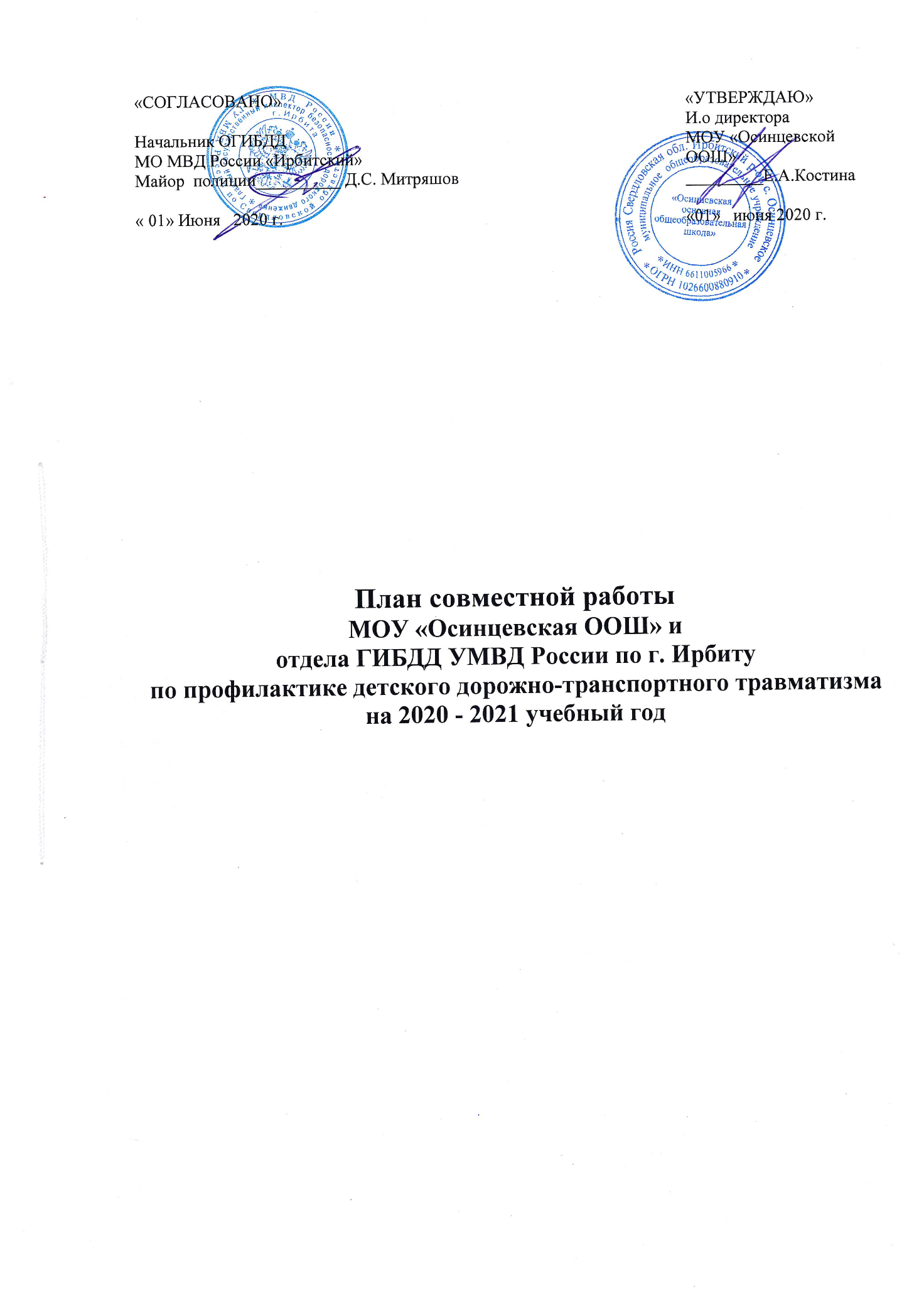 Ответственный по ДДТТ:               Бердникова М.В.№МероприятиеСрокиКлассыОтветственныеОтметка о выполнении1На общем собрании  коллектива избрать общественного инструктора по БДД, издание приказа по школе.Июнь 2019Директор ОУИзбранаБердникова М.В.(приказ)2Планирование работы по профилактике ДДТТ на новый учебный годИюнь1-9Учителя начальных классов, классные руководителиОтветственный по ДДТТ3Разработать схемы безопасных маршрутов движения обучающихся в ОУ, в младших классах сделать индивидуальные маршрутные листы.Август- октябрь 1-4Учителя начальных классовответственный по БДД4Размещение на информационных стендах  и на сайте ОУ паспорта дорожной безопасностиАвгуст- сентябрьответственный по ДДТТ5Предоставления планов работы школы по профилактике ДДТТ в отделы образования и отделения ГИБДДсентябрьЗам. директора по УВР 6Организовать с работниками обучение по методикам проведения занятий с детьми по ПДД1 раз в четверть1-9ответственный по ДДТТ7Неделя безопасности дорожного движения (в рамках операции «Внимание – дети!»сентябрь1-9.Зам. по УВР ответственный по ДДТТ. Инспекторы ГИБДД8Формирование отряда ЮИД. Работа отрядов ЮИД (по отдельному плану) сентябрь  в течение года5-6 кл.5-6 кл.Руководитель ЮИД9«Посвящение в пешеходы»сентябрь1- кл.ответственный по ДДТТ10Агитационно-профилактическое мероприятие «Родительский патруль»в течение годаЗам. директора по УВР, ответственный по ДДТТ11Организовать работу родительского лектория «Дом-школа-дом»«Безопасность – залог здоровья»сентябрь 2019года апрель2020года1-9Классные руководители12Проведение соревнований «Безопасное колесо», «Школа безопасности», «Я – пешеход» В течение года1-9Руководитель ЮИД13Приобретение методической литературы по профилактике ДДТТ. в течение годаАдминистрацияшколы14Организовать подписку на Всероссийское издание «Добрая дорога детства»сентябрьПедагог-библиотекарь 15Разработка и постоянное обновление содержания раздела «Профилактика детского дорожно-транспортного травматизма» на сайте школымарт-апрель2020  годаАдминистратор сайта16Беседы сотрудников ГИБДД МВД с учащимися.1-9 В течение годаИнспекторы ГИБДД17Заседания членов отряда ЮИД 1 разВ неделюРуководитель ЮИД18День памяти жертв ДТП1-9ноябрьКлассные руководители19Занятия агитбригады ежемесячноРуководитель ЮИД20Где можно и где нельзя играть1-4 класс1 раз в четвертьответственный по ДДТТ 21Проведение тематических педсоветов, совещаний при директоре по проблеме профилактики ДДТТ, организация тематических занятий, классных часов по данной тематикедекабрьЗам. по УВР ответственный по ДДТТ Классные руководители.22Обновление стендов (в классе, школе) по профилактике ДТП для повышения наглядности и эффективности пропаганды правил дорожного движения.В течение годаЗам. по УВР, ответственный по ДДТТ, классные руководители23Обеспечение первоклассников светоотражающими приспособлениями (фликерами) сентябрьГИБДД24Организация и проведение профилактического мероприятия «Внимание-дети!»майЗам. по УВР ответственный по ДДТТ. Инспекторы ГИБДД25Организация и проведение профилактического мероприятия «Внимание-каникулы!»В течении годаЗам. по УВР ответственный по ДДТТ, классные руководители26Организация и проведение профилактического мероприятия «Горка!»Декабрь, январь, февраль